ANEXO N°1: FORMULARIO DE LA OFERTA(Lugar y fecha)Señores__________________________________________Dirección: __________________________________Solicitud de Cotización CSJ-02-RFQ-GOPS “MATERIALES DE OFICINA PARA EQUIPAR LAS DIFERENTES AREAS ADMINISTRATIVAS DE LA UNIDAD COORDINADORA DEL PROYECTO CRECIENDO SALUDABLES JUNTOS”Nombre y dirección del Ofertante:______(Nombre del Ofertante)________ abajo firmante, con domicilio ___________________ de la ciudad de _____________________ del departamento de ___________, República __________, quién se presenta en su carácter de titular y/o representante legal  del Ofertante___________________________. Después de estudiar cuidadosamente los documentos adjuntos y no quedando duda alguna, propongo: proveer los Bienes y/o Servicios solicitados según los plazos previstos de acuerdo al siguiente detalle: Para el (Lote/Item)________, el precio total de nuestra oferta, a continuación, es: __________________ [indicar el precio total de la oferta del Lote/Ítem en palabras y en cifras, indicando las cifras respectivas en diferentes monedas];El precio total de nuestra oferta es de: __________________ [indicar el precio total de la oferta en palabras y en cifras, indicando las cifras respectivas en diferentes monedas]; todos los precios Incluyen IVA.La validez de nuestra oferta es de sesenta (60) días contados a partir del día establecido para la presentación de la oferta. Firma y sello del Ofertante	Teléfono de contactoDirección: E-mail:ANEXO N°2: LISTA DE CANTIDADES Y PRECIOSPresentar los precios unitarios con dos decimalesFirma del Ofertante	Sello del ProveedorANEXO N°3: CUMPLIMIENTO DE ESPECIFICACIONES TÉCNICASPresentar brochures, dato técnico, detalle o catálogo que permita a la entidad tener una mejor comprensión de los bienes ofertados.La Institución se reserva el derecho de solicitar muestras, a fin de verificar la calidad de los insumos requeridos.Firma del OfertanteSello del Proveedor	ANEXO N°4: DECLARACIÓN DE MANTENIMIENTO DE LA OFERTAFecha: [indicar la fecha (día, mes y año) de presentación de la oferta]SDC No.: CSJ-02-RFQ-GOPS denominado “MATERIALES DE OFICINA PARA EQUIPAR LAS DIFERENTES AREAS ADMINISTRATIVAS DE LA UNIDAD COORDINADORA DEL PROYECTO CRECIENDO SALUDABLES JUNTOS”Nosotros, los suscritos, declaramos que:Entendemos que, de acuerdo con sus condiciones, las ofertas deberán estar respaldadas por una Declaración de Mantenimiento de la Oferta.Aceptamos que automáticamente seremos declarados inelegibles para participar en cualquier SDC de contrato con el Comprador por un período de 2 años contados a partir de la fecha de presentación de ofertas, si violamos nuestra(s) obligación(es) bajo las condiciones de la oferta si:(a)	retiráramos nuestra oferta durante el período de vigencia de la oferta especificado por nosotros en el Formulario de Oferta; o(b)	si después de haber sido notificados de la aceptación de nuestra oferta durante el período de validez de la misma, (i) no ejecutamos o rehusamos ejecutar el formulario del Convenio de Contrato, si es requerido; o (ii) no suministramos o rehusamos suministrar la Garantía de Cumplimiento, (iii) no cumplimos con el suministro pactado o su modificativa.Entendemos que esta Declaración de Mantenimiento de la Oferta expirara si no somos seleccionados, y cuando ocurra el primero de los siguientes hechos: (i) si recibimos una copia de su comunicación con el nombre del Ofertante seleccionado; o (ii) han transcurrido veintiocho días después de la expiración de nuestra oferta.Firmada: [firma de la persona cuyo nombre y capacidad se indican]. En capacidad de [indicar la capacidad jurídica de la persona que firma la Declaración de Mantenimiento de la Oferta]Nombre: [nombre completo de la persona que firma la Declaración de Mantenimiento de la Oferta]Debidamente autorizado para firmar la oferta por y en nombre de: [nombre completo del Licitante]Fechada el ____________ día de ______________ de 20_____________ [indicar la fecha de la firma]Sello Oficial de la Corporación (si corresponde)ANEXO N°5- DECLARACIÓN JURADASeñoresUnidad de Gestión de Programas y Proyectos de InversiónPresenteAtendiendo la invitación recibida para participar en el proceso de Solicitud de Cotización CSJ-02-RFQ-GOPS denominado “MATERIALES DE OFICINA PARA EQUIPAR LAS DIFERENTES AREAS ADMINISTRATIVAS DE LA UNIDAD COORDINADORA DEL PROYECTO CRECIENDO SALUDABLES JUNTOS” para ser entregados en _____, detallados en los documentos adjuntos a esta carta.Al presentar la propuesta como _______________________ (persona natural, persona jurídica o asociación, según aplique), declaro bajo juramento, que:Me comprometo a entregar y proveer los servicios con sujeción a los requisitos que se estipulan en las Especificaciones Técnicas y por los precios detallados en mi Oferta.Manifestamos con carácter de declaración jurada que: i) no tenemos conflicto de intereses, ii) nuestra empresa, sus afiliados o subsidiarias, incluyendo todos los subcontratistas o proveedores para ejecutar cualquier parte de la orden de Compra, no han sido declarados inelegibles por el Banco, bajo las leyes del país del COMPRADOR o normativas oficiales, y iii) no tenemos ninguna sanción del Banco o de alguna otra Institución Financiera Internacional (IFI).Garantizo la veracidad y exactitud de la información y las declaraciones incluidas en los documentos de la oferta, formularios y otros anexos.Me comprometo a no incurrir o denunciar cualquier acto relacionado con prácticas prohibidas que fuere de mi conocimiento durante el desarrollo del proceso.	Atentamente,Nombre y firma del Representante Legal, Nombre de la Empresao persona natural(Lugar y fecha)No.CÓDIGO DEL PRODUCTODESCRIPCIÓN COMPLETAU/MCANTIDADPRECIO UNITARIOPRECIO TOTAL (IVA INCLUIDO)180103590SUJETA DOCUMENTOS DE 2”, CAJA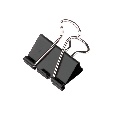 C/U10280103590SUJETA DOCUMENTOS DE 1 ½”, CAJAC/U10380103105BORRADOR TIPO LAPIZ CON ESCOBILLAC/U15480103170NUMERADORA AUTOMATICO DE 6 O MÁS DIGITOSC/U5580200517TINTA PARA NUMERADOR AUTOMATICOC/U10680102116PLUMON PUNTO FINO (0.4-0.5) MM, COLOR NEGRO, TINTA INDELEBLE PARA MARCAR TODO TIPO DE SUPERFICIEC/U10780102142PLUMON PUNTO GRUESO PUNTA REDONDA, PERMANENTE, COLOR NEGROC/U10880102060PLUMON PUNTO GRUESO PUNTA REDONDA, PERMANENTE, COLOR ROJOC/U10980102060PLUMON PUNTO GRUESO PUNTA REDONDA, PERMANENTE, COLOR VERDEC/U101080102090PLUMON PUNTA GRUESA PARA PIZARRA NEGROC/U201180102085PLUMON PUNTA GRUESA PARA PIZARRA AZULC/U201280102095PLUMON PUNTA GRUESA PARA PIZARRA ROJOC/U201380102100PLUMON PUNTA GRUESA PARA PIZARRA VERDEC/U201480102070PLUMON FLUORESCENTE, COLOR AMARILLO C/U121580102080PLUMON FLUORESCENTE, COLOR VERDEC/U121680200480PILA ALKALINA TIPO AAC/U241780200490PILA ALKALINA PEQUEÑA DE 1.5 V TIPO AAAC/U241880105102CUADERNO ESPIRAL, RAYADO NUMERO 3, DE 200 HOJAS/ TAPA DURA, 15X22 CMS APROXIMADAMENTEC/U151980105035LIBRETA TAQUIGRAFICAC/U122080103181PEGAMENTO BLANCO, FRASCOC/U102180103185LAPIZ ADHESIVO PRIT 20 -25 GR APROXC/U62280103090BORRADOR DE PIZARRA ACRILICAC/U62380103545TACHUELAS DE COLORES (CAJA) C/U72480103010DESENGRAPADOR (SACA GRAPAS)C/U62580103011DESENGRAPADOR INDUSTRIAL (SACA GRAPAS)C/U22680103054GRAPAS PARA ENGRAPADORA INDUSTRIAL ¼” (CAJA)C/U32780103025ENGRAPADORA INDUSTRIAL PESADA (220 HJS)C/U22880103050GRAPAS ESTANDAR (CAJA)C/U502980104058SEPARADOR PLASTIFICADO, TAMAÑO CARTA (JUEGO)C/U303080102030LAPICEROS TINTA GEL COLOR NEGROC/U2503180102009BOLIGRAFO PUNTO FINO (CAJA) COLOR AZULC/U103280102033BOLIGRAFO PUNTO FINO (CAJA) COLOR NEGROC/U103380102050LAPIZ TRIANGULAR DOCENAC/U103480103030FASTENER DE 8 CM, CAJAC/U103580103233TINTA COLOR AZUL PARA ALMOHADILLA DE SELLO (FRASCO DE 2 ONZ, CON GOTERO)C/U103680103062CINTA ADHESIVA DOBLE CARA 12 MM X 33 MC/U103780101025FOLDER TAMAÑO CARTA (100 UNIDADES)C/U23880101030FOLDER TAMAÑO OFICIO (100 UNID)C/U23980101148SOBRE DE PAPEL MANILA, MEDIDA APROXIMADA DE 6”X9”, SIN CLIP (MEDIA CARTA)C/U1004080101152SOBRE MANILA CARTA CAJA C/50C/U54180101154SOBRE CON BROCHE MANILA OFICIO CAJA C/50C/U54280104033CARTAPACIO DE 3 ANILLOS DE 1”, TAMAÑO CARTAC/U104380104040CARTAPACIO DE 3 ANILLOS DE 2”, TAMAÑO CARTAC/U104480104042CARTAPACIO DE 3 ANILLOS DE 2 1/2”, TAMAÑO CARTAC/U104580104010ARCHIVADOR DE PALANCA, TAMAÑO CARTAC/U1504680103196PERFORADORA DE DOS OJETES INDUSTRIAL CON CAPACIDAD APROX DE 50 – 70 HOJASC/U34780103200PERFORADORA DE TRES OJETES (CAPACIDAD 25 -50 HOJAS)C/U24880103190PERFORADORA DE DOS OJETES ESTANDAR C/U124980103020ENGRAPADORA METALICA DE ESCRITORIO TIRA COMPLETA ESTANDARC/U125080103227TIJERA DE ACERO INOXIDABLE MEDIANA (7-8) PULGADAS APROXIMADAMENTEC/U45180103148HUMEDECEDOR DACTILAR EN PASTAC/U155280101055PAPEL BOND B-20, BLANCO, TAMAÑO OFICIO C/U55380101050PAPEL BOND B-20, BLANCO, TAMAÑO LEGAL 8.5”X14”C/U35480101045PAPEL BOND B-20, BLANCO, TAMAÑO CARTAC/U1505580105049PAPEL PARA ROTAFOLIO (BLOCK RAYTER ROTAFOLIO)C/U105680101048PAPEL BOND DOBLE CARTA 11X17 (RESMA)C/U85780103522CABALLETE PARA ROTAFOLIO ACRILICO, MEDIDAS APROX.: ALTO X 1.20 (SOLO PIZARRA) X 0.80 ANCHO - CUATRIPIE C/U35880103535TABLAS DE MADERA CON CLIP TAMAÑO CARTAC/U155980103610PORTA LAPICES NEGROC/U36080103005CORRECTOR LIQUIDO EN FORMA DE LAPIZC/U56180105055NOTAS ADHESIVAS (COLOR AMARILLO) PAQUETE 100 NOTASC/U506280105070NOTAS ADHESIVAS (COLOR ROSADO) PAQUETE DE 100 NOTAS C/U506380105070NOTAS ADHESIVAS (COLOR VERDE) PAQUETE DE 100 NOTASC/U506480105070NOTAS ADHESIVAS (COLOR MORADO) PAQUETE DE 100 NOTASC/U506580105070NOTAS ADHESIVAS (COLOR AZUL) PAQUETE DE 100 NOTASC/U506680105088BLOCK DE NOTAS ADHESIVAS, BANDERITAS PLASTIFICADAS (TIRA ADHESIVA DE COLOR) ESTUCHE DE 5 BLOCKC/U156780103064CINTA ADHESIVA INVISIBLE, REMOVIBLE ½”, APROXIMADAMENTEC/U206880103570DISPENSADOR DE ESCRITORIO PARA CINTA ADHESIVAC/U66980701060CINTA ADHESIVA TRANSPARENTE DE 3” DE ANCHO, ROLLO C/U67080701075DISPENSADOR MANUAL PARA CORTAR CINTA ADHESIVA PARA EMPACARC/U27180101719HOJA CARTULINA COLOR AMARILLO C/U507280101738HOJA CARTULINA COLOR VERDEC/U507380101730HOJA CARTULINA COLOR CELESTEC/U507480101355CARTULINA CANSON (VARIOS COLORES), PLIEGO /ROJO Y AZUL C/U50ITEMCODIGODESCRIPCION COMPLETA DEL SUMINISTROESPECIFICACIONES TECNICAS OFERTADAS180103590SUJETA DOCUMENTOS DE 2”, CAJAMarca: País de origen:280103590SUJETA DOCUMENTOS DE 1 ½”, CAJAMarca: País de origen:380103105BORRADOR TIPO LAPIZ CON ESCOBILLAMarca: País de origen:480103170NUMERADORA AUTOMATICO DE 6 O MÁS DIGITOSMarca: País de origen:580200517TINTA PARA NUMERADOR AUTOMATICOMarca: País de origen:680102116PLUMON PUNTO FINO (0.4-0.5) MM, COLOR NEGRO, TINTA INDELEBLE PARA MARCAR TODO TIPO DE SUPERFICIEMarca: País de origen:780102142PLUMON PUNTO GRUESO PUNTA REDONDA, PERMANENTE, COLOR NEGROMarca: País de origen:880102060PLUMON PUNTO GRUESO PUNTA REDONDA, PERMANENTE, COLOR ROJOMarca: País de origen:980102060PLUMON PUNTO GRUESO PUNTA REDONDA, PERMANENTE, COLOR VERDEMarca: País de origen:1080102090PLUMON PUNTA GRUESA PARA PIZARRA NEGROMarca: País de origen:1180102085PLUMON PUNTA GRUESA PARA PIZARRA AZULMarca: País de origen:1280102095PLUMON PUNTA GRUESA PARA PIZARRA ROJOMarca: País de origen:1380102100PLUMON PUNTA GRUESA PARA PIZARRA VERDEMarca: País de origen:1480102070PLUMON FLUORESCENTE, COLOR AMARILLO Marca: País de origen:1580102080PLUMON FLUORESCENTE, COLOR VERDEMarca: País de origen:1680200480PILA ALKALINA TIPO AAMarca: País de origen:1780200490PILA ALKALINA PEQUEÑA DE 1.5 V TIPO AAAMarca: País de origen:1880105102CUADERNO ESPIRAL, RAYADO NUMERO 3, DE 200 HOJAS/ TAPA DURA, 15X22 CMS APROXIMADAMENTEMarca: País de origen:1980105035LIBRETA TAQUIGRAFICAMarca: País de origen:2080103181PEGAMENTO BLANCO, FRASCOMarca: País de origen:2180103185LAPIZ ADHESIVO PRIT 20 -25 GR APROXMarca: País de origen:2280103090BORRADOR DE PIZARRA ACRILICAMarca: País de origen:2380103545TACHUELAS DE COLORES (CAJA) Marca: País de origen:2480103010DESENGRAPADOR (SACA GRAPAS)Marca: País de origen:2580103011DESENGRAPADOR INDUSTRIAL (SACA GRAPAS)Marca: País de origen:2680103054GRAPAS PARA ENGRAPADORA INDUSTRIAL ¼” (CAJA)Marca: País de origen:2780103025ENGRAPADORA INDUSTRIAL PESADA (220 HJS)Marca: País de origen:2880103050GRAPAS ESTANDAR (CAJA)Marca: País de origen:2980104058SEPARADOR PLASTIFICADO, TAMAÑO CARTA (JUEGO)Marca: País de origen:3080102030LAPICEROS TINTA GEL COLOR NEGROMarca: País de origen:3180102009BOLIGRAFO PUNTO FINO (CAJA) COLOR AZULMarca: País de origen:3280102033BOLIGRAFO PUNTO FINO (CAJA) COLOR NEGROMarca: País de origen:3380102050LAPIZ TRIANGULAR DOCENAMarca: País de origen:3480103030FASTENER DE 8 CM, CAJAMarca: País de origen:3580103233TINTA COLOR AZUL PARA ALMOHADILLA DE SELLO (FRASCO DE 2 ONZ, CON GOTERO)Marca: País de origen:3680103062CINTA ADHESIVA DOBLE CARA 12 MM X 33 MMarca: País de origen:3780101025FOLDER TAMAÑO CARTA (100 UNIDADES)Marca: País de origen:3880101030FOLDER TAMAÑO OFICIO (100 UNID)Marca: País de origen:3980101148SOBRE DE PAPEL MANILA, MEDIDA APROXIMADA DE 6”X9”, SIN CLIP (MEDIA CARTA)Marca: País de origen:4080101152SOBRE MANILA CARTA CAJA C/50Marca: País de origen:4180101154SOBRE CON BROCHE MANILA OFICIO CAJA C/50Marca: País de origen:4280104033CARTAPACIO DE 3 ANILLOS DE 1”, TAMAÑO CARTAMarca: País de origen:4380104040CARTAPACIO DE 3 ANILLOS DE 2”, TAMAÑO CARTAMarca: País de origen:4480104042CARTAPACIO DE 3 ANILLOS DE 2 1/2”, TAMAÑO CARTAMarca: País de origen:4580104010ARCHIVADOR DE PALANCA, TAMAÑO CARTAMarca: País de origen:4680103196PERFORADORA DE DOS OJETES INDUSTRIAL CON CAPACIDAD APROX DE 50 – 70 HOJASMarca: País de origen:4780103200PERFORADORA DE TRES OJETES (CAPACIDAD 25 -50 HOJAS)Marca: País de origen:4880103190PERFORADORA DE DOS OJETES ESTANDAR Marca: País de origen:4980103020ENGRAPADORA METALICA DE ESCRITORIO TIRA COMPLETA ESTANDARMarca: País de origen:5080103227TIJERA DE ACERO INOXIDABLE MEDIANA (7-8) PULGADAS APROXIMADAMENTEMarca: País de origen:5180103148HUMEDECEDOR DACTILAR EN PASTAMarca: País de origen:5280101055PAPEL BOND B-20, BLANCO, TAMAÑO OFICIO Marca: País de origen:5380101050PAPEL BOND B-20, BLANCO, TAMAÑO LEGAL 8.5”X14”Marca: País de origen:5480101045PAPEL BOND B-20, BLANCO, TAMAÑO CARTAMarca: País de origen:5580105049PAPEL PARA ROTAFOLIO (BLOCK RAYTER ROTAFOLIO)Marca: País de origen:5680101048PAPEL BOND DOBLE CARTA 11X17 (RESMA)Marca: País de origen:5780103522CABALLETE PARA ROTAFOLIO ACRILICO, MEDIDAS APROX.: ALTO X 1.20 (SOLO PIZARRA) X 0.80 ANCHO - CUATRIPIE Marca: País de origen:5880103535TABLAS DE MADERA CON CLIP TAMAÑO CARTAMarca: País de origen:5980103610PORTA LAPICES NEGROMarca: País de origen:6080103005CORRECTOR LIQUIDO EN FORMA DE LAPIZMarca: País de origen:6180105055NOTAS ADHESIVAS (COLOR AMARILLO) PAQUETE 100 NOTASMarca: País de origen:6280105070NOTAS ADHESIVAS (COLOR ROSADO) PAQUETE DE 100 NOTAS Marca: País de origen:6380105070NOTAS ADHESIVAS (COLOR VERDE) PAQUETE DE 100 NOTASMarca: País de origen:6480105070NOTAS ADHESIVAS (COLOR MORADO) PAQUETE DE 100 NOTASMarca: País de origen:6580105070NOTAS ADHESIVAS (COLOR AZUL) PAQUETE DE 100 NOTASMarca: País de origen:6680105088BLOCK DE NOTAS ADHESIVAS, BANDERITAS PLASTIFICADAS (TIRA ADHESIVA DE COLOR) ESTUCHE DE 5 BLOCKMarca: País de origen:6780103064CINTA ADHESIVA INVISIBLE, REMOVIBLE ½”, APROXIMADAMENTEMarca: País de origen:6880103570DISPENSADOR DE ESCRITORIO PARA CINTA ADHESIVAMarca: País de origen:6980701060CINTA ADHESIVA TRANSPARENTE DE 3” DE ANCHO, ROLLO Marca: País de origen:7080701075DISPENSADOR MANUAL PARA CORTAR CINTA ADHESIVA PARA EMPACARMarca: País de origen:7180101719HOJA CARTULINA COLOR AMARILLO Marca: País de origen:7280101738HOJA CARTULINA COLOR VERDEMarca: País de origen:7380101730HOJA CARTULINA COLOR CELESTEMarca: País de origen:7480101355CARTULINA CANSON (VARIOS COLORES), PLIEGO /ROJO Y AZUL Marca: País de origen: